Prefeitura Municipal de Ponte Nova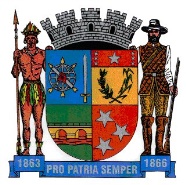 SECRETARIA DE EDUCAÇÃOEstado de Minas GeraisATIVIDADE DE MATEMÁTICA – 5º ANO ENSINO FUNDAMENTALA atividade deverá ser feita no caderno de Matemática. Hoje falaremos sobre a cidade de Ponte Nova situada na zona da Mata Mineira e integra um dos municípios que fazem parte da Bacia do Rio Doce. Seus primeiros habitantes foram os índios puris e aimorés. Atualmente a suinocultura é muito desenvolvida na região. 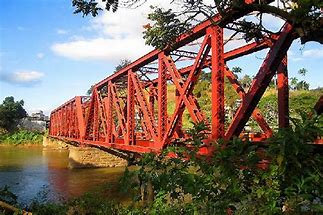 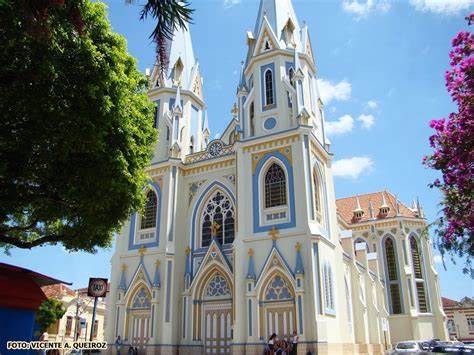 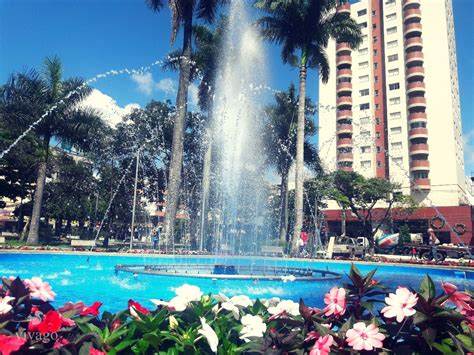 1_ Observe o gráfico abaixo de uma entrevista com alguns habitantes da cidade de Ponte Nova sobre os meios de locomoção mais comuns utilizados na cidade.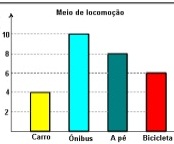 A_ Quantas pessoas participaram desta entrevista? B_ Qual foi o meio de locomoção mais usado? C_ Quantas pessoas utilizam a bicicleta na cidade? D_  Pessoas que utilizam o carro e se locomovem a pé.2_ PAINEL DOS MÚLTIPLOS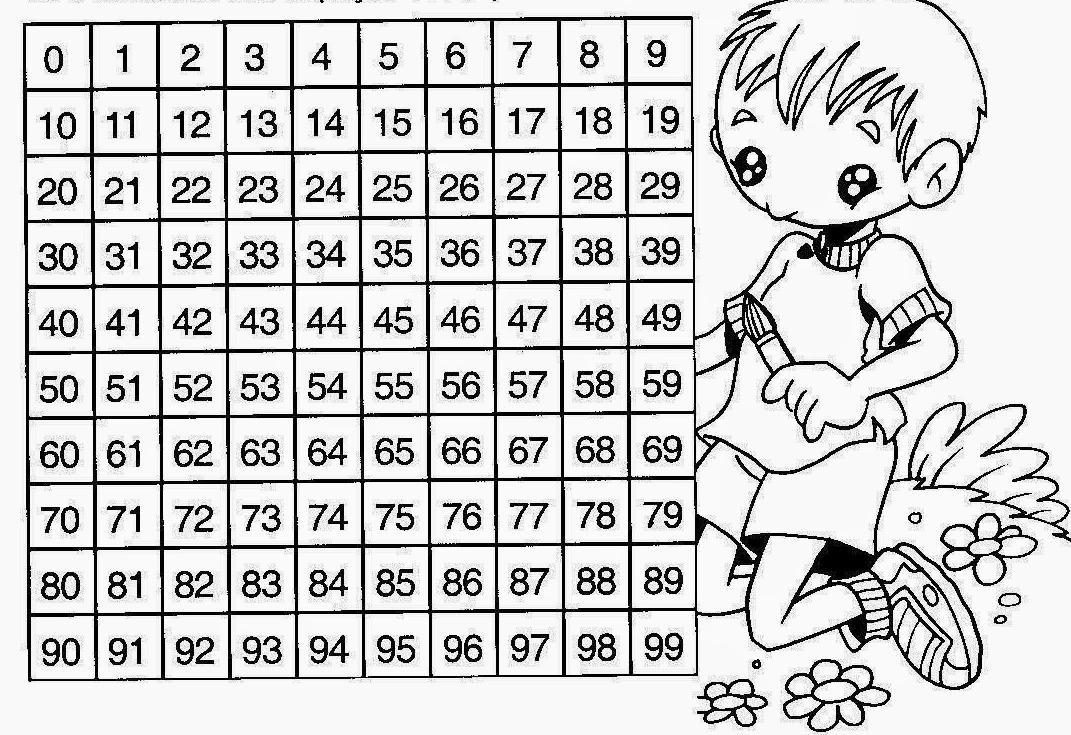 A- Múltiplos de 7 menores que 40 ____________________________________B_ Múltiplos de 4 maiores que 8 e menores que 32 ______________________C_ Múltiplos de 5 maiores que 75 ____________________________________ 3_ Vamos resolver a cruzadinha a seguir:Todos os tópicos são referentes a cidade de Ponte Nova.Podem acessar o link abaixo para auxiliar na construção das palavras.Link: https://www.pontenova.mg.gov.br/detalhe-da-materia/info/historia-e-contemporaneidade/6501    (História e Contemporaneidade)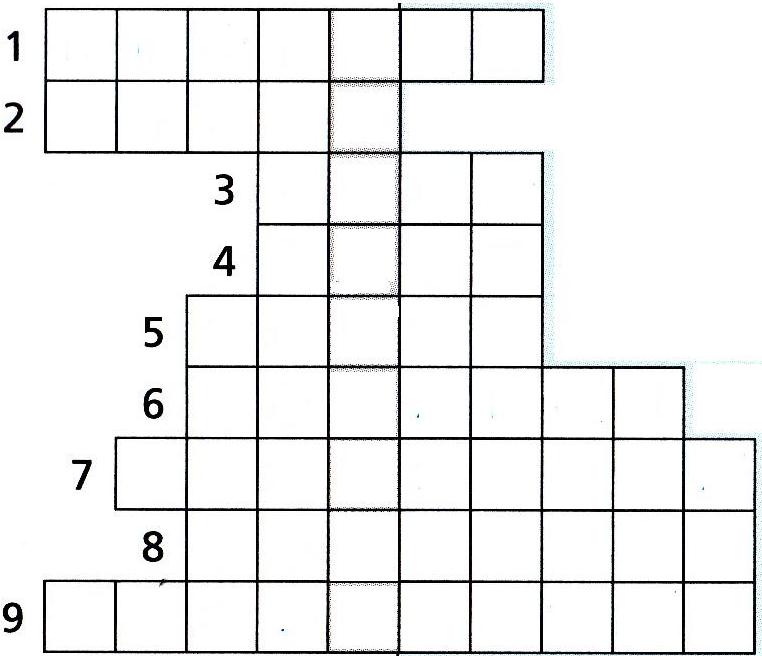 1_ Índios puris e _____________habitavam o território do atual município.2_Em terreno da Fazenda de Vau-Açu foi construída a Capela de São Sebas-tião e _______________.3_ A __________ de açúcar era produzida nos engenhos d4_ A cidade de Ponte Nova faz parte da rota turística da Estrada __________.  5_ A _______________ de palmeiras é um importante cartão postal da cidade.6_ A Bacia do ________________ é integrada pelo município de Ponte Nova.   7_ Cidade da Zona da Mata Mineira fundada em 30 de outubro de 1.8668_ Símbolo histórico que separa dois lugares diferentes na cidade de Pote Nova9_ Rio que corta a cidade de Ponte Nova Minas Gerais._4_ Acesse o link a seguir da Canção Meu Pequeno Mundo que foi dedicada a Ponte Nova por Zezé da Bateria.Link: https://youtu.be/WKSeMsXnhVA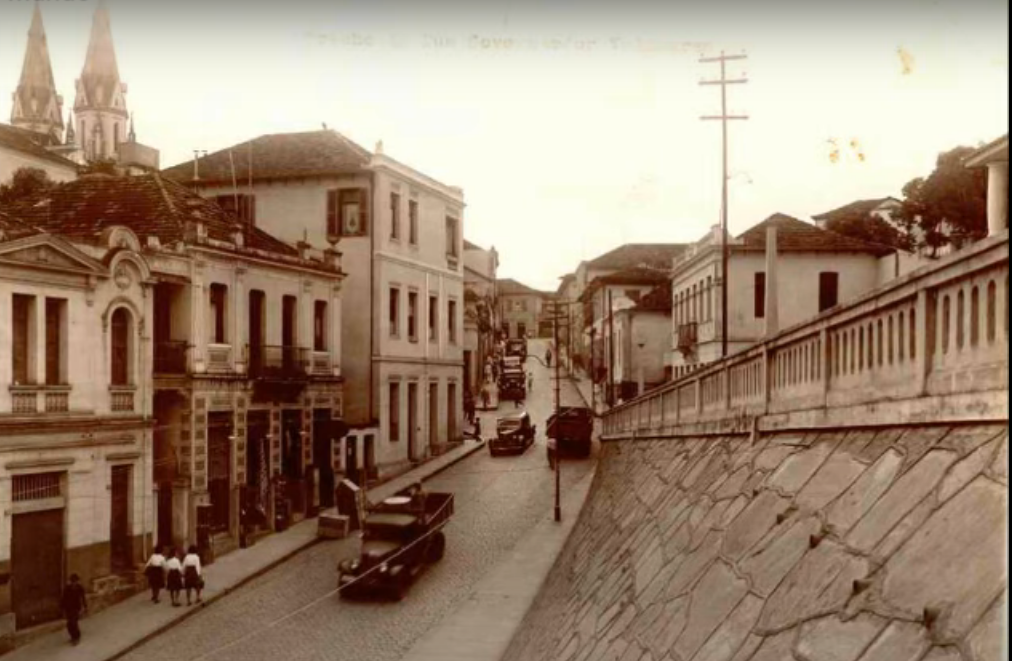 SAUDADES DE TODOS VOCÊS!!